ことば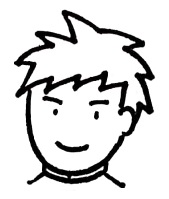 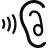 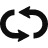 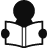 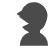 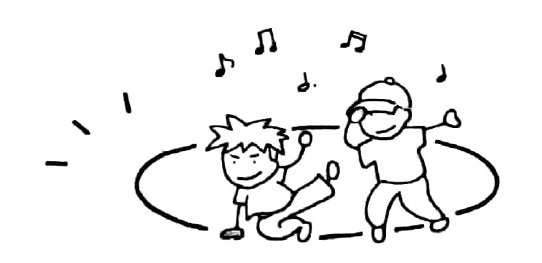 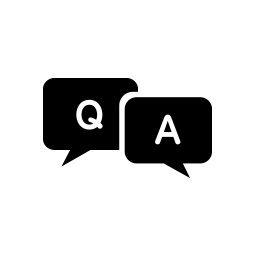 Q&A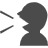 にえましょう①あなたは、、・がわってから、をしますか。②それから、をしますか。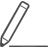 しましょう・きましょう　　[・・]　がわってから、をしますか。ちょっと①へって、さくらさんにって、ちょっとおしゃべりして、それから、いっしょにをします。②がわってから、でします。ことば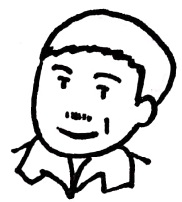 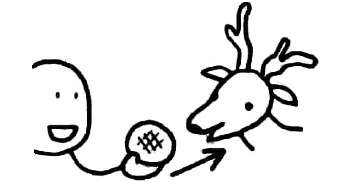 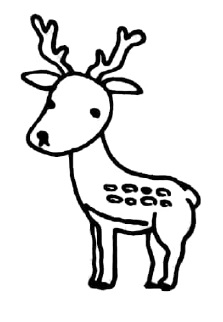 Q&Aにえましょう①あなたはがきですか。どこへきたいですか。どんなですか。②でをしたいですか。しましょう・きましょう　　あなたのやでしたいことをしてください。ちょっと①をたことがあります。　／　へったことがありません。②へきたいです。ことば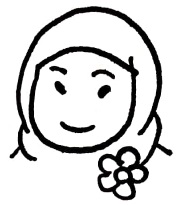 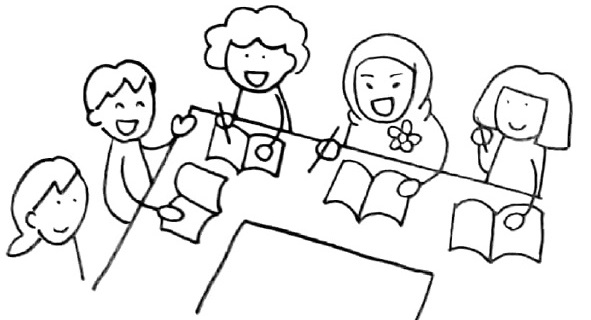 Q&Aにえましょう①あなたは・でをしますか。②あなたのでがありますか。どんなですか。そのでをしますか。③あなたはをときどきみますか。にみませんか。どうしてですか。しましょう・きましょう　　あなたのについてしてください。ちょっと①ボランティアのさんとおしゃべりしたり、をしたりします。②にはたくさんだちがいるので、とてもしいです。　　はしいので、にみません。ことば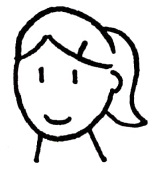 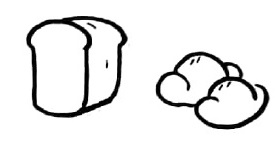 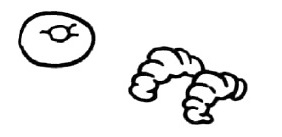 Q&Aにえましょう①あなたのはですか。②あなたは、［・・］で、をしなければなりませんか。しましょう・きましょう　　あなたはをしなければなりませんか。ちょっと①わたしのはパンをくことです。②おをめなければなりません。ことば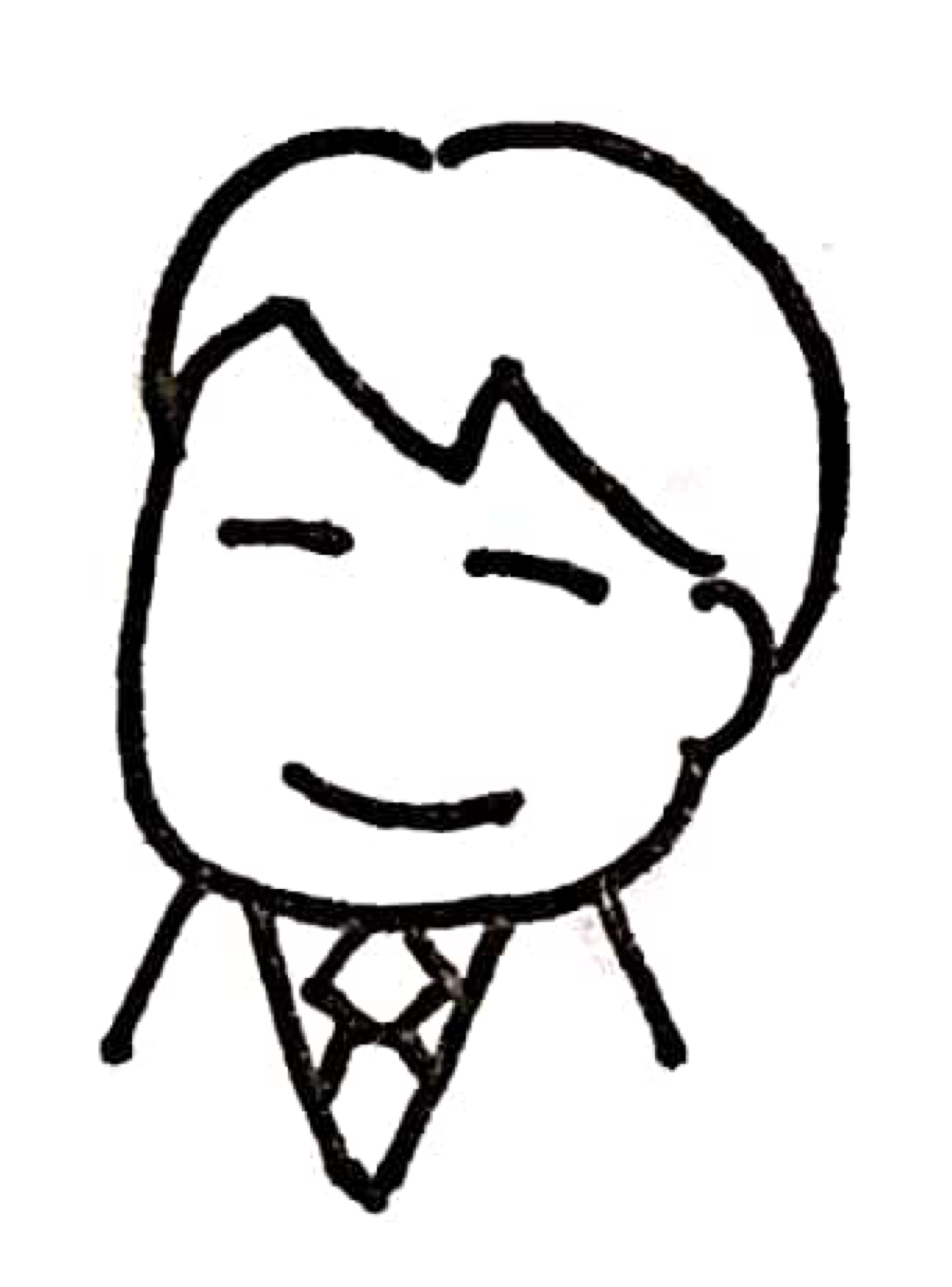 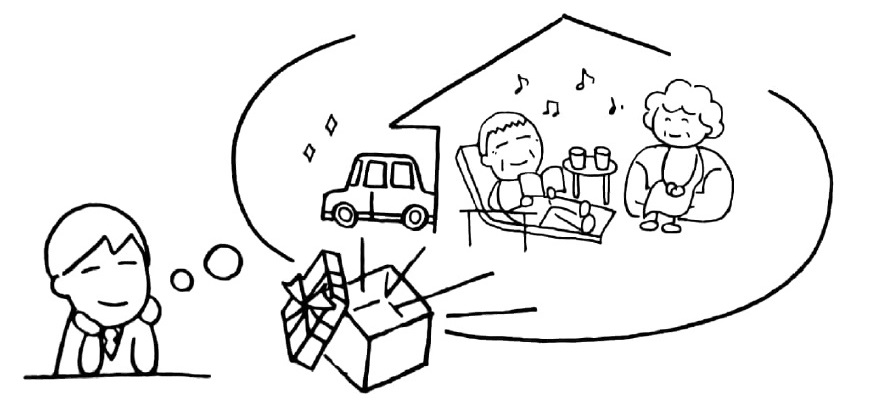 Q&Aにえましょう①あなたは、でをしていますか。②[・]でをしていますか。③あなたは、をしたいとっていますか。しましょう・きましょう　　あなたののをしてください。ちょっと①わたしはのでいています。②わたしはダナンへりたいとっています。ことば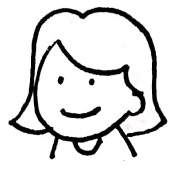 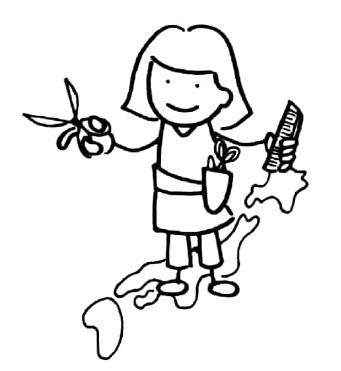 Q&Aにえましょう①あなたはでをしていましたか。どんなでしたか。②いつへましたか。どうしてへましたか。③でをしたいですか。しましょう・きましょう　　、でをしていますか。へるまえ、をしていましたか。ちょっと①しいとき、ごはんのもありませんでした。②なとき、をます。③2５のとき、してへました。ことば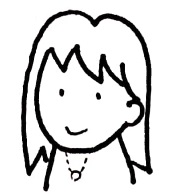 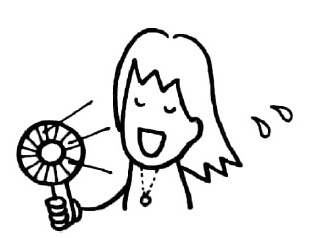 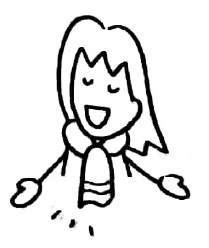 Q&Aにえましょう①いとき、エアコンをいますか。るとき、エアコンをいますか。②いとき、なものがありますか。それはですか。しましょう・きましょう　　いときやいとき、どうしますか。にいるときやかけるとき、どうしますか。してください。ちょっと①かけるとき、いつもってきます。②なんばへったとき、いました。ことば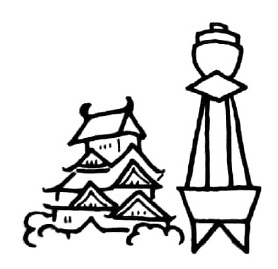 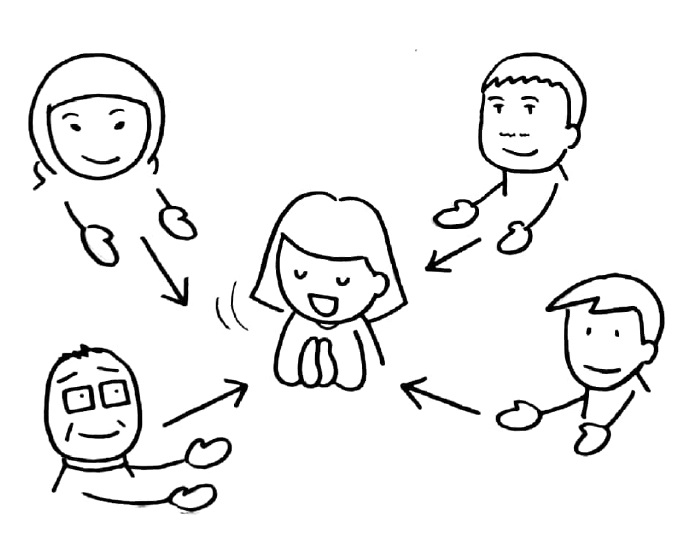 Q&Aにえましょうあなたは、へたとき、だれにをしてもらいましたか。しましょう・きましょう　　どんなとき、だれにをしてもらいましたか。へてから、けてもらいましたか。ちょっとわたしは　みんなにけてもらいました。ことば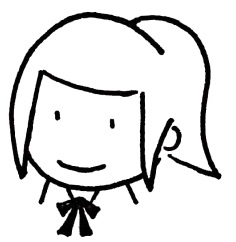 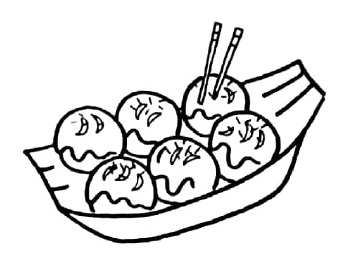 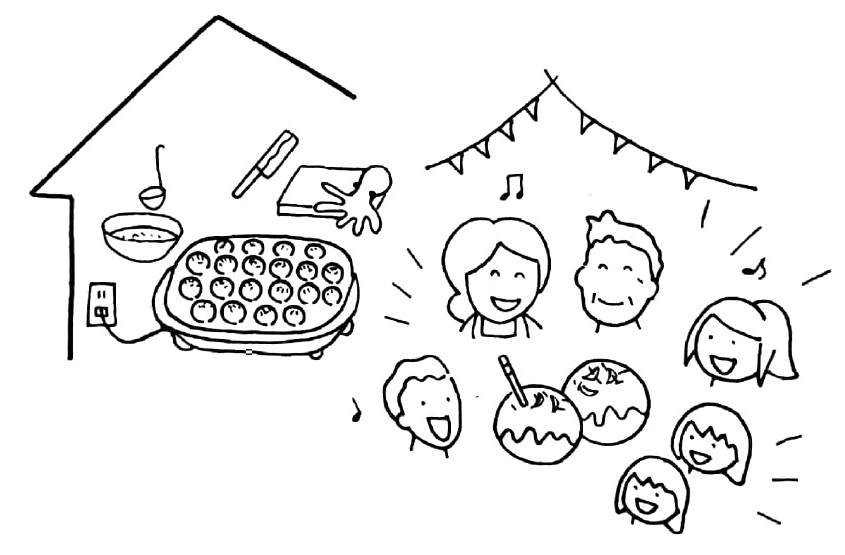 Q&Aにえましょう①あなたののべで、きなものはですか。にありますか。②でることができますか。あなたはることができますか。しましょう・きましょう　　あなたののきなべはですか。ちょっと①くて、おいしいです。②で、しいです。ことば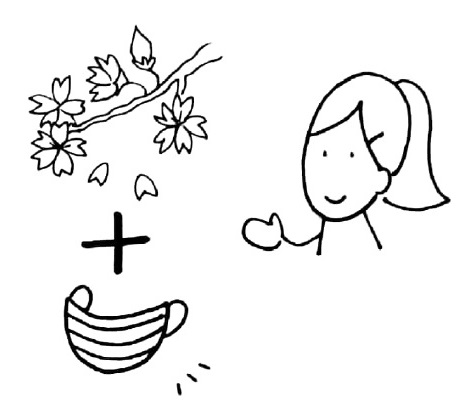 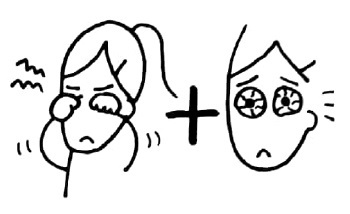 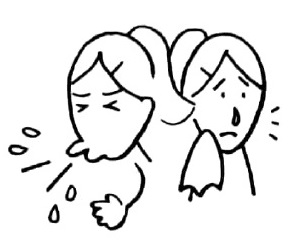 Q&Aにえましょうへてから、べで、がきになりましたか。がいになりましたか。しましょう・きましょう　　へてから、がわりましたか。　（）　（　　　　　　　　　　　　　　　）がきになりました。　／　（　　　　　　　　　　　　　　　　）がいになりました。       　　　　べちょっと①がかゆくなります。②がいになりました。③になりました。しいわかりますみきます（みを～）ダンスヒップホップかっこいいい～しますしんどいQ1:カールさんは、をしますか。Q2:カールさんは、へって、をしますか。Q3：カールさんはがわかりますか。Q4：カールさんはダンスのをしてから、をしますか。A1:がわってから、でします。A2:さくらさんにって、ちょっとおしゃべりして、それから、いっしょにをします。A3:いいえ、あまりわかりません。A4:いいえ、をしてから、ダンスをします。おせんべいおやつりますのQ1:ホセさんはがきですか。Q2:ホセさんはへったことがありますか。Q3：はどんなですか。Q4：ホセさんはをたことがありますか。A1:はい、きです。のいろいろなへきました。A2:いいえ、ありません。A3:とてもいです。おがたくさんあります。A4:はい。でたことがあります。でも、でたことがありません。ボランティアあります（が～）おりりますいますQ1:ノフィさんはでをしますか。Q2:どうしてはしいですか。Q3：ののでをしますか。Q4：りでをしますか。A1:をします。ボランティアのさんとおしゃべりしたり、をしたりします。A2:みがいろいろあるので、しいです。A3:おをべたり、をったりします。A4:のといっしょにったり、ったりします。Q5：ノフィさんはときどきをみますか。A5:いいえ。はしいので、にみません。きますパンバターロールベーグルクロワッサンきます（を～）おめますコンビニアルバイトおにぎりべますサイズべますおさんしますにちますパンりがんばりますQ1:パクさんのはですか。Q2:パクさんのはですか。Q3：パクさんはコンビニでアルバイトをします。をしなければなりませんか。A1:パンをくことです。いろいろなパンをきます。A2:パンをくことです。A3:おにぎりやをべなければなりません。もしなければなりません。のサイズとをべなければなりません。それから、おさんとでさなければなりません。きます	しますとります（を～）いますえびてますりますプレゼントしますQ1:ティエンさんはでをしていますか。Q2：ティエンさんのはをっていますか。Q3：ティエンさんはしていますか。Q4：ティエンさんのおさんはをしていますか。A1:のでいています。A2:をっています。A3：はい。、３しています。A4:をとっています。Q5：ティエンさんはずっとのできますか。A5:いいえ。７ぐらいいて、それから、ダナンへりたいとっています。Q6：ティエンさんは、をしたいとっていますか。A6:のをりたいとっています。ります（に～）しますシャンプーしますカットしますおりのますしますあります（が～）なヘアスタイルりますQ1:メイさんはでをしていましたか。Q2：はどうでしたか。しかったですか。Q3：いつへましたか。Q4：メイさんは、しいですか。Q5：メイさんはのがきですか。A1:タイで、でした。きいでいていました。A2:はい。おさんがいとき、１に20ぐらいシャンプーしたり、カットしたりしました。A3：25のとき、してへました。 A4:いいえ。どもがさいとき、しかったですが、、しがあります。A5:はい、きです。い	ビルびっくりしますしいエアコンいますなしますしますまきますかばんれますかけますってきますしいQ1:のビルをたとき、はどうでしたか。Q2:チンさんは、いつエアコンをいますか。Q3：いつ、「ひんやりタオル」をいますか。Q4：いつ、さいをいましたか。A1:とてもかったです。A2:にいるとき、います。るときもいます。A3:するときやするとき、にまきます。A4:なんばへったとき、いました。Q5：かけるとき、さいをってきますか。A5：はい。かけるとき、いつもってきます。さいですが、しいです。～	りますえますパーティーれてきますびますかきます（を～）みんなけますQ1:メイさんはいつ、どこからへましたか。Q2:メイさんはにたとき、どうでしたか。Q3：メイさんはさんにをえてもらいましたか。Q4：メイさんのさんは、だれにんでもらいましたか。Ｑ５：メイさんのさんは、だれにアニメのをかいてもらいましたか。A1:、からました。Ａ２：ほんとうにりました。がわかりませんでした。 Ａ３：はい。「しんどい」をえてもらいました。 A4:ノフィさんにんでもらいました。A5:アランさんにかいてもらいました。たこやき	おこづかいいらかいたこしいいますQ1:はがですか。Q2:さくらさんはどこでたこやきをいますか。Q3：さくらさんはでたこやきをりますか。Q4：たこやきパーティーはどうですか。A1:たこやきがです。A2:「うめちゃん」でいます。「うめちゃん」のたこやきはくて、おいしいです。A3:はい。ときどき、みんなでたこやきパーティーをします。A4:にぎやかで、しいです。くしゃみ	みます（を～）りますまりますかゆいいいなマスクします（マスクを～）チェックQ1:パクさんは、いつになりましたか。Q2:パクさんは、のとき、どうなりますか。Q3：パクさんはのマスクがきですか。A1:3の、になりました。A2:くしゃみとがまりません。もかゆくなります。そしてくなります。A3:はい、きです。ちょっとしくなります。